 Öja-Gemla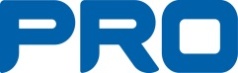 Protokoll fört vid medlemsmöte med PRO Öja-Gemlai Gemla församlingshem 2023-04-26Ordf. Christel Westerlund hälsade alla välkomna och förklarade mötet öppnat.Hon fortsatte med information om kommande aktiviteter här framöver.Den 2:e maj blir det studiebesök hos BIWI bygg i Gemla kl. 15.00. Det ärKerstin Birgersson som håller i detta och anmälningslista går runt här idag.Besök hos restaurangskolan den 4:e maj, och buss avgår från kyrkan kl. 11.00och strax efter från Macken i Gemla. Kommer någon att få förhinder att följa med,så meddela det till Maj-Lill, då det är några som står på kö.Måndagen den 8:e maj är det dags för en ny naturvandring. Samling kl. 9.30 vid Macken.Den 31:e maj blir det hemlig bussresa, som nu är helt fulltecknad.Ev. kommer det att bli någon aktivitet under sommaren, som kommer att meddelassenare.Vi har fått två nya medlemmar till vår förening. Och så var det Yngve Lindh som tackadeså mycket för uppvaktningen på sin 80-årsdag.Vi besöktes av Maggie och Angelika från Familjens jurist och Fonus. Maggie berättade omhur man kan gå till väga med att upprätta ett testamente, särskilt viktigt om man är sambos.Det gäller även alla försäkringar man ska tänka på och hur man kan förvara dokumenten.Framtidsfullmakt är något man kan ha istället för ”god man” om man skulle bli svårt sjuk.En sådan kan man skriva själv, eller få hjälp av sin bank.Angelika gick igenom vad vita arkivet innehåller för frågor och önskemål. Det kan vara vilkenmusik man önskar vid begravningen, några särskilda blommor eller om man vill ha minnesstundeller inte. Bra tips är att lägga in sina pinkoder och lösenord. Allt som man önskat och skrivit nerunderlättar mycket för de anhöriga, och hon kallade det för en ”kärleksförklaring” till sina närmaste. Kan också göras digitalt, som är en fördel om man vill ändra på något. Finns också något som heter livsarkivet.Christel tackade för all viktig och värdefull information och överlämnade en liten present.Så blev vi serverade kaffe, god smörgås och kaka som smakade bra, och därefter följde enstunds trevlig samvaro innan vi begav oss hemåtNästa medlemsmöte blir den 13 september.Mötesdeltagare: 45 personer, varav 15 herrar och 30 damer.…………………………………………                                       …………………………………………Christel Westerlund                                                        Margitta Samuelsson  ordf.                                                                                 sekr.